        
QUINTE SAILABILILTY 
Student Application Form 2022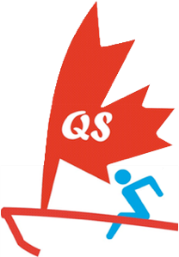 Name:____________________________________________ Address: __________________________________________City:__________________________    Postal Code:______________________ Tel: __________________________     E-Mail: ________________________________			
2022 SCHEDULEPlease check off which *days and time-slots you want to sign up for.  
___Monday      ____ 9:30am – 11:00am                           ____ 1:30pm - 3:30pm___Tuesday 	 _____9:30am – 11:00 am                           _____1:30pm - 3:30pm___Wednesday  ____9:30am – 11:00 am		   ____1:30pm – 3:30pm___Thursday    ____ 9:30am – 11:00am                           ____1:30pm –  3:30pm___Friday        ____ 9:30am – 11:00am
                          ____ 1:30pm – 3:30pm

*Early evening sailing to be explored if there is interest.FEESSave 5% on Fees in return for Volunteering at Quinte Sailability Fundraising Events! (Bingos etc.)

Recreational Sail (2x weekly)            $225/season            ($213.75 with 5% discount applied)    White Sail           (2-3x weekly)          $225 for 2 x/week   ($213.75 with 5% discount applied)                                                                $250 for 3 x/week   ($237.50 with 5% discount applied)